Група середнього дошкільного віку  «Веселка»Вихователі: Степанюк  Ольга ВсеволодівнаЛіщук Надія Іванівна    Пропонуємо Вам цікаві завдання для розвитку дітей на тиждень за темою «Дитина і книга»Загадайте дітям загадку про сонце: 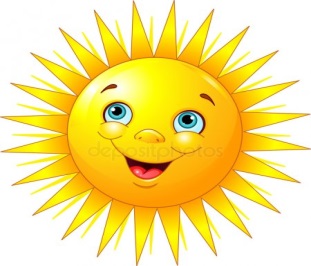 Всі від нього навкругиНабираються снаги.Тільки ранок настає,Виглянь у віконце,Всім воно життя дає –Променисте (сонце)Проведіть бесіду про значення сонця у житті рослин, тварин, людей.Пограйте у мовленнєву гру «Сонечко добрих слів» (пригадайте з дітьми хороші, лагідні слова).Вивчіть з дітьми слова народної мудрості: «як людям бажаєш – так і собі маєш».    Завдання з логіко – математичного розвиткуПовторіть цифри  та рахунок в межах 5 на українській та англійській мовах.Пограйте в гру « Порахуй і скажи» (запропонуйте дітям порахувати кількість звукових сигналів (хлопок, стук…); відтворити самостійно кількість почутих сигналів; відтворити задану кількість сигналів). В нагоді стане таке посилання https://learning.ua/matematyka/maliuky/Пограйте в гру « Знайди фігуру» (запропонуйте знайти в найближчому оточенні предмет відповідної форми. Перегляньте з дітьми: « Геометричні фігури для дітей»:https://www.youtube.com/watch?v=6osbEidRweoДослідіть з дітьми прикмети весниЗверніть увагу на одяг. Поміркуйте, з чим пов’язана його зміна?Розгляньте бруньки на деревах і кущах.Зверніть увагу на паростки молодої трави та першоцвіти.Відмітьте появу комах.Запропонуйте прислухатись до співу птахів. Розкажіть, які птахи вже повернулись з теплих країв.Запропонуйте намалювати ранню весну.Вам на допомогу: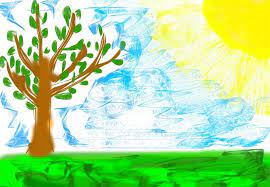 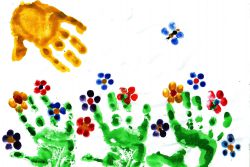 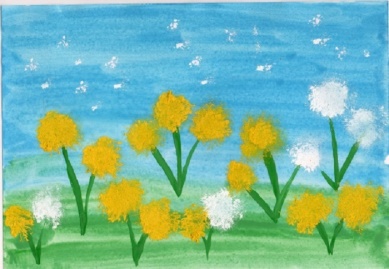   малюнок пензликом         малюнок відбитком          малюнок відбитком                                                долоні і пальчика              зім’ятого паперуПроведіть з дітьми бесіду «Книги – наші друзі».Розгляньте книжку, зверніть увагу на те, що сторінки книги новенькі, чистенькі, а малюнки в ній барвисті та яскраві.Для порівняння візьміть книгу, яка перебувала у тривалому користуванні. Які сторінки у книзі? Зім’яті, забруднені, пошкоджені. Наголосіть, що ця книжечка також була новою та гарною.Нагадайте правила користування книгою (книжку не брати брудними руками, поводитися з нею охайно). Розповісти про значення закладки під час користування книжкою. Залучити дітей до виготовлення закладок із різних 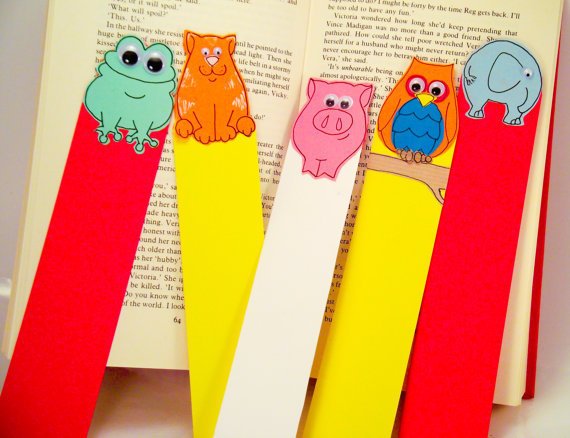 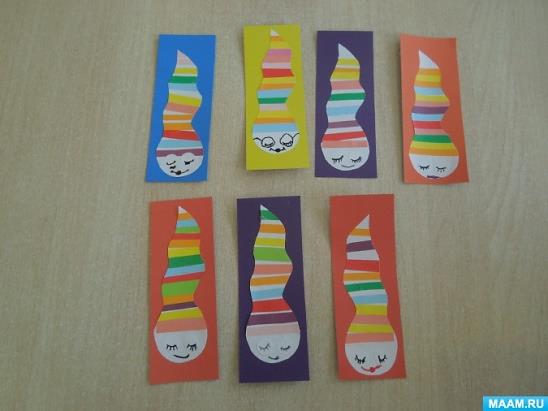 Прочитайте дітям вірш «Не бруднити книжки». Це була чистенька книжка, А тепер брудна вже стала.Може киця, може мишкаУночі її читала?Чуєш, кицю? Чуєш, мишко?Не годиться так робити!Як читати хочеш книжкуСпершу лапки слід помити.			Г. Чорнобицька5. Перегляньте з дітьми відео «Пісня про книжку»https://www.youtube.com/watch?v=2Q-6S3W7xF4Відео «Бідна сіра мишка» https://www.youtube.com/watch?v=Y7iAYIk12qo6.Запропонуйте дитині фізкультхвилинку:«Моя книжечка»Я навшпиньки зараз стану,Собі книжечку дістану.(стають на носочки, тягнуться руками вгору)Буду книжечку гортатиТа малюнки розглядати.(Імітують обережне перегортання сторінок книги)А на них живуть чудові(Ритмічне похитування з боку в бік головою, підперши щоки долонями)Персонажі всі казкові:Вовчик, зайчик, їжачок,Рак, солом’яний бичок,Колобок, Сірко, Жар-птиця,Мишка, півник і лисиця.(Почергово загинають пальці на руках-на кожного казкового героя один пальчик)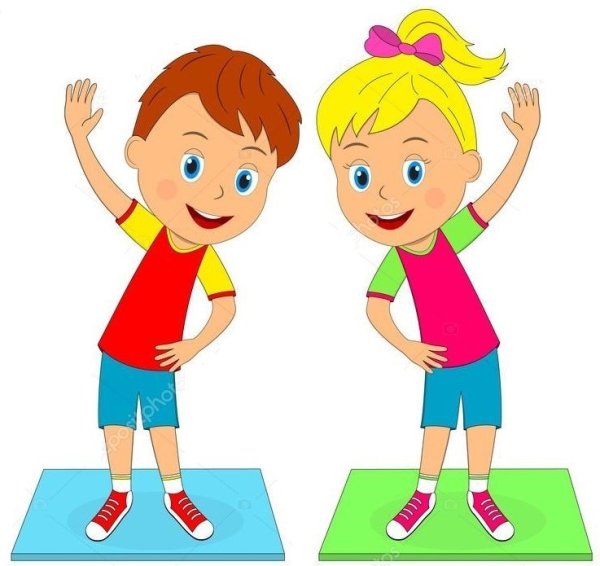 